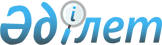 О внесении изменений в решение Степногорского городского маслихата от 31 марта 2009 года № 4С-18/8 "Об утверждении стоимости разовых талонов и ставок фиксированного налога в городе Степногорске и поселках"
					
			Утративший силу
			
			
		
					Решение Степногорского городского маслихата Акмолинской области от 4 ноября 2011 года № 4С-45/4. Зарегистрировано Управлением юстиции города Степногорска Акмолинской области 2 декабря 2011 года № 1-2-150. Утратило силу решением Степногорского городского маслихата Акмолинской области от 28 февраля 2013 года № 5С-13/5      Сноска. Утратило силу решением Степногорского городского маслихата Акмолинской области от 28.02.2013 № 5С-13/5 (вводится в действие со дня официального опубликования).

      В соответствии с пунктом 2 статьи 422 Кодекса Республики Казахстан от 10 декабря 2008 года «О налогах и других обязательных платежах в бюджет» (Налоговый кодекс) Степногорский городской маслихат РЕШИЛ:



      1. Внести в решение Степногорского городского маслихата «Об утверждении стоимости разовых талонов и ставок фиксированного налога в городе Степногорске и поселках» от 31 марта 2009 года № 4С-18/8 (зарегистрировано в Реестре государственной регистрации нормативных правовых актов № 1-2-111, опубликовано 29 мая 2009 года в газетах «Степногорск ақшамы» и «Вечерний Степногорск») следующие изменения:

      заголовок решения изложить в новой редакции:

      «Об установлении стоимости разовых талонов и ставок фиксированного налога в городе Степногорске и поселках»;

      приложение 3 к указанному решению изложить в новой редакции согласно приложению к настоящему решению.



      2. Настоящее решение вступает в силу со дня государственной регистрации в Департаменте юстиции Акмолинской области и вводится в действие со дня официального опубликования.      Председатель сессии

      городского маслихата                       С.Гамастинов      Секретарь городского

      маслихата                                  Г.Копеева      СОГЛАСОВАНО      Аким города Степногорска                   А.Никишов      Начальник государственного

      учреждения «Налоговое

      управление по городу

      Степногорску»                              Д.Бекболатов

Приложение к решению  

Степногорского городского

маслихата от 4 ноября  

2011 года № 4С-45/4  Приложение 3 к решению 

Степногорского городского

маслихата от 31 марта  

2009 года № 4С-18/8    Ставки фиксированного налога
					© 2012. РГП на ПХВ «Институт законодательства и правовой информации Республики Казахстан» Министерства юстиции Республики Казахстан
				№

п/пНаименование объекта налогообложенияРазмер ставки фиксированного налога в месяц (в месячных расчетных показателях)1Бильярдный стол52Персональный компьютер, используемый для проведения игры13Игровой автомат без выигрыша, предназначенный для проведения игры с одним игроком14Игровой автомат без выигрыша, предназначенный для проведения игры с участием более одного игрока15Игровая дорожка156Карт2